PENGARUH MOTIVASI BELAJAR DAN MINAT BELAJAR TERHADAP PRESTASI BELAJAR SISWA PADA MATA PELAJARAN AL-QUR’AN HADITS DI MA NURUL FALAH BOJONGPANDAN KECAMATAN TUNJUNG TEJA KABUPATEN SERANG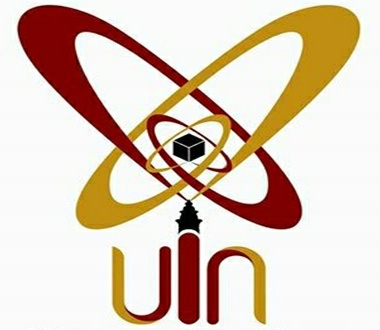 Oleh:AMIN RIDWANNIM. 1540100312TESIS MAGISTERDiajukan Kepada Program PascasarjanaUIN Sultan Maulana Hasanuddin BantenUntuk memenuhi Salah Satu Syarat Guna MemperolehGelar Magister Pendidikan Islam (M.Pd.)SERANG 2017 ABSTRAKAMIN RIDWAN: NIM. 1540100312 “Pengaruh Motivasi Belajar dan Minat Belajar terhadap Prestasi Belajar Siswa pada Mata Pelajaran Al-Qur’an Hadits di MA Nurul Falah Bojongpandan”.Motivasi adalah kondisi psikologis yang mendorong seseorang untuk melakukan sesuatu. Jadi motivasi belajar adalah kondisi psikologis yang mendorong seseorang untuk belajar. Minat berarti kecenderungan dan kegairahan yang tinggi atau keinginan yang besar terhadap sesuatu. Sedangkan prestasi belajar yaitu prestasi itu memperlihatkan prosentase bahan pengajaran atau tujuan pengajaran yang telah dikuasai siswa bidang kognitif, afektif, dan psikomotor. Motivasi dan minat memiliki hubungan yang sangat erat atau berpengaruh terhadap prestasi belajar siswa, kalau seorang siswa tidak termotivasi dan tidak berminat untuk mempelajari sesuatu tidak dapat diharapkan dia akan berhasil dengan baik dalam mempelajari hal tersebut, sebaliknya kalau seseorang mempelajari sesuatu termotivasi dan dengan penuh minat, maka dapat diharapkan bahwa hasilnya akan lebih baik. Adapun rumusan masalahnya yaitu 1) bagaimana pengaruh motivasi belajar terhadap prestasi belajar siswa pada Mata Pelajaran Al-Qur’an Hadits di MA Nurul Falah Bojongpandan?, 2) Bagaimana pengaruh minat belajar terhadap prestasi belajar siswa pada Mata Pelajaran Al-Qur’an Hadits di MA Nurul Falah Bojongpandan?, 3) Bagaimana pengaruh motivasi belajar dan minat belajar terhadap prestasi belajar siswa pada Mata Pelajaran Al-Qur’an Hadits di MA Nurul Falah Bojongpandan? Tujuan dari penelitian ini yaitu 1) untuk mengetahui pengaruh motivasi belajar terhadap prestasi belajar siswa pada Mata Pelajaran Al-Qur’an Hadits di MA Nurul Falah Bojongpandan, 2) untuk mengetahui  pengaruh minat belajar terhadap prestasi belajar siswa pada Mata Pelajaran Al-Qur’an Hadits di MA Nurul Falah Bojongpandan, dan 3) untuk mengetahui pengaruh motivasi belajar dan minat belajar terhadap prestasi belajar siswa pada Mata Pelajaran Al-Qur’an Hadits di MA Nurul Falah Bojongpandan. Hipotesis yang dilakukan dalam penelitian ini, yaitu ada atau tidak adanya hubungan atau pengaruh  antara motivasi belajar dan minat belajar secara bersama-sama terhadap prestasi belajar siswa pada Mata Pelajaran Al-Qur’an Hadits di MA Nurul Falah Bojongpandan. Metode penelitiannya yaitu metode deskriptif korelasioner dengan prosedur yang dilakukan dalam penelitian ini, yaitu observasi, studi pustaka/dokumentasi, wawancara dan angket. Setelah data terkumpul, maka data dianalisis dengan pendekatan statistik Korelasi. Hasil yang diperoleh dari penelitian ini variabel X1 memperoleh rata  42,73, modus, 42,83 dan median 42,73, variabel X2 memperoleh rata  43,21, modus, 42,83 dan median 42,96 dan variabel Y memperoleh rata 70,63, modus, 69,79 dan median 70,58. Koefisien korelasi antara X1 dengan  Y= (ry1) sebesar 0.75; koefisien korelasi antara X2 dengan  Y= (ry2) sebesar 0.61. Serta hubungan motivasi belajar siswa dan minat belajar siswa secara bersama-sama dengan prestasi belajar siswa pada Mata Pelajaran Al-Qur’an Hadits (Ry1.2) sebesar 0.57.ABSTRACTAMIN RIDWAN: SRN. 1540100312 “The effect of Learning Motivation and Learning Wanted to Students Achievement in Al-Qur’an Hadits Subject at MA Nurul Falah Bojongpandan”.Motivation is a pshicology condition that supports the people to do something. So learning motivation is pshicology condition that support sameone to study. Wanted is spirit is high or big wanted to the something. But learning achievment is seen media procentacy of learning or the goal of learning that could by students in cognitive, affective and pshicomotoric. Learning motivation and wanted to the learning has the nearst relationship or effected to the students achievement, if the students is not motivated and wont to learning something is not expected that she or he will not be success well in learning the something, but if someone learns the something is motivated and full wanted, so it can expect that the result will be better. The formulation of the problem is 1) How the effect of learning motivation to the students of Al-Qur’an Hadits Subject at MA Nurul Falah Bojongpandan? 2) How the effect of learning wanted of students of Al-Qur’an Hadits Subject at MA Nurul Falah Bojongpandan? 3) How the effect of learning motivation and learning wanted to the students of Al-Qur’an Hadits Subject at MA Nurul Falah Bojongpandan? The purpose of this research is 1) To know the effect of learning motivation to the students of Al-Qur’an Hadits Subject at MA Nurul Falah Bojongpandan. 2) To know the effect of learning wanted of students of Al-Qur’an Hadits Subject at MA Nurul Falah Bojongpandan. 3) To know the effect of learning motivation and learning wanted to the students of Al-Qur’an Hadits Subject at MA Nurul Falah Bojongpandan. The hypothesis that do in this research, there is or there is not relationship between the effect learning motivation and learning wanted is gathered to the students achievment in Al-Qur’an Hadits Subject at MA Nurul Falah Bojongpandan. The method of the research is corelational descriptive method by the prosedure that doing in this research, it is observation, study case or documentery, interview an questionnaire. After the data is collected, so the data is analysed by using correlation statistic. The result that was given from this research Variable X1 has avarage 42.73, modus 42,83 and median 42.73. Variabel X2 has avarage 43.21, modus 42,83 and median 42.96 dan Variabel Y has avarage 70.63, modus 69,79 and median 70.58. the coefisien of correlation between X1 and Y = (ry1) is as big as 0,75, the coefisien of correlation between X2 and Y = (ry2) is as big as 0,61. then the relation of learning motivation of the students and learning wanted of the students are gathered with the students achievement in Al-Qur’an Hadits subject (Ry1.2) is as big as 0.57.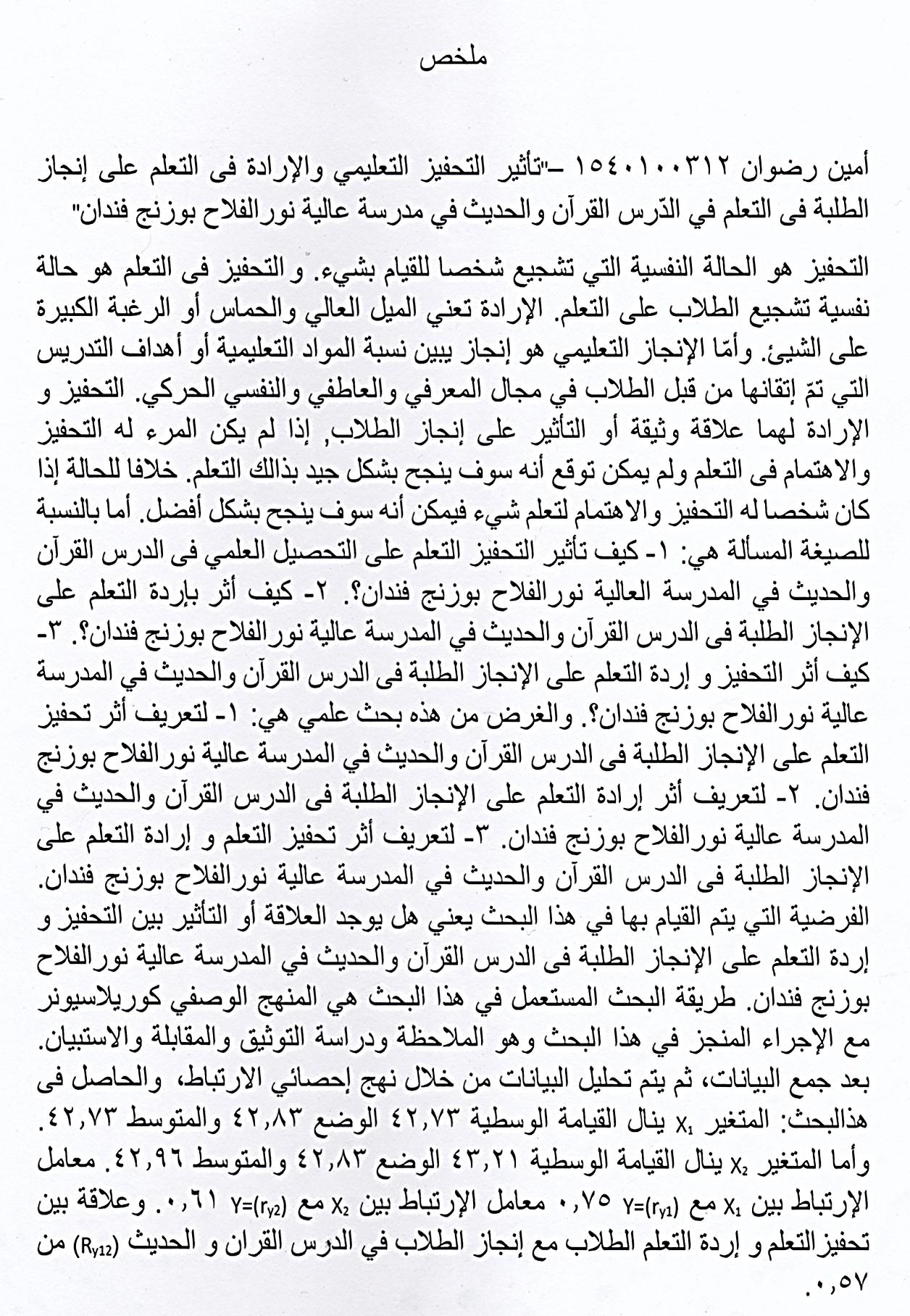 PERNYATAAN KEASLIANYang bertanda tangan di bawah ini:Nama			: AMIN RIDWANNIM			: 1540100312Program Studi		: Pendidikan Agama IslamMenyatakan bahwa naskah tesis magister yang berjudul “PENGARUH MOTIVASI BELAJAR DAN MINAT BELAJAR TERHADAP PRESTASI BELAJAR SISWA PADA MATA PELAJARAN AL-QUR’AN HADITs DI MA NURUL FALAH BOJONGPANDAN” secara keseluruhan adalah hasil penelitian/karya saya sendiri, kecuali pada bagian-bagian yang dirujuk sumbernya sesuai dengan ketentuan yang berlaku di dunia akademik.Apabila dikemudian hari ternyata terbukti secara meyakinkan bahwa sebagian atau keseluruhan dari tesis ini merupakan hasil plagiat, saya bersedia menerima sanksi dan konsekuensinya sesuai dengan peraturan yang berlaku.Serang, 30 Mei 2017Amin RidwanNIM. 1540100312PENGESAHANtelah dapat diterima sebagai salah satu syarat memperoleh gelar Magister Pendidikan Islam.                Serang, 17 November 2017        Direktur,          Prof. Dr. H. B. Syafuri, M.Hum.                                                          NIP. 19590810 1990 03 1 002KATA PENGANTARBismillahirrahmaanirrahiim.Puji syukur kepada Allah SWT, yang telah melimpahkan taufiq serta hidayah-Nya, sehingga proses penyusunan skripsi ini dapat terselesaikan. Shalawat serta salam semoga tetap tercurah kepada Nabi Muhammad SAW yang telah membawa kita ke jalan yang benar.Tesis ini kemungkinan besar tidak dapat diselesaikan tanpa bantuan dari berbagai pihak. Oleh karena itu penulis ingin menyampaikan ucapan terima kasih dan penghargaan yang setinggi-tingginya, terutama kepada:Bapak Prof. Dr. H. B. Syafuri, M.Hum. Direktur Program Pascasarjana UIN Sultan Maulana Hasanudin Banten Serang yang telah memberikan kesempatan kepada penulis untuk bergabung dan belajar di lingkungan UIN Sultan Maulana Hasanudin Banten Serang.Bapak Dr. Darwyansyah, Ph.D. Pembimbing I dan Dr. Herli Salim, Ph.D. Pembimbing II yang telah memberikan bimbingan dan saran-saran kepada penulis selama penyusunan Tesis.Bapak dan ibu dosen, serta seluruh civitas akademika UIN Sultan Maulana Hasanudin Banten Serang terutama yang telah mengajar dan mendidik penulis selama kuliah di UIN Sultan Maulana Hasanudin Banten Serang.Bapak Gaosul Alam, S.Ag dan Stap Pengajar lainnya yang dengan ikhlas menerima dan membantu memberikan informasi/data yang penulis butuhkan dalam proses penelitian.Keluarga, sahabat dan rekan-rekan yang telah memberikan motivasi selama penyusunan Tesis ini. Atas segala bantuan yang telah diberikan, penulis berharap semoga Allah SWT membalasnya dengan pahala yang berlimpah. Amin.Penulis juga menyadari bahwa Tesis ini masih jaun dari kesempurnaan, baik dari segi isi maupun metodologi penulisannya. Untuk itu, kritik dan saran dari pembaca sangat penulis harapkan guna perbaikan selanjutnya. Akhirnya hanya kepada Allah SWT penulis berharap, semoga karya ini bermanfaat bagi kita semua. Amiin.Serang, Mei 2017.                                                                                                     Penulis,DAFTAR ISIHalaman.ABSTRAK	iiABSTRACT	ivMULAKHOSUN	viPERNYATAAN KEASLIAN 	viiPENGESAHAN	viiiPERSETUJUAN TIM PENGUJI UJIAN TESIS MAGISTER	ixNOTA DINAS PEMBIMBING 	x KATA PENGANTAR	xi        DAFTAR ISI	xiii DAFTAR TABEL	xviDAFTAR LAMPIRAN	xviiDAFTAR GAMBAR 	xixBAB I    PENDAHULUANLatar Belakang Masalah	1Identifikasi Masalah	4Pembatasan Masalah	5Perumusan Masalah  	6Kegunaan Penelitian   	7Tujuan Penelitian  	8	Sistematika Penulisan  	9BAB II KAJIAN TEORI DAN PENGAJUAN HIPOTESIS, Kajian Teori  	11  Motivasi Belajar Siswa   	11 Minat Belajar Siswa   	17Prestasi Belajar Siswa  	20Hasil Penelitian yang Relevan   	31Kerangka Berfikir    	32Pengajuan Hipotesis  	37 BAB III  METODOLOGI PENELITIANTempat dan Waktu Penelitian 	40Metode Penelitian   	40Populasi dan Sampel Penelitian   	42Instrumen Penelitian   	44Teknik Analisi Data  	48Hipotesis Statistik   	58BAB IV HASIL PENELITIAN Gambaran Umum Tempat Penelitian   	61Deskripsi Data Hasil Penelitian   	65Uji Persyaratan Hipotesis  	72Pengujian Hipotesis   	74Pembahasan Hasil Penelitian  	80Keterbatasan Penelitian   	85BAB V   KESIMPULAN, IMPLIKASI DAN SARANKesimpulan   	88Implikasi	90Saran-Saran  	94BIBLIOGRAFI   	96LAMPIRAN   	99BIOGRAFI PENULIS  	159DAFTAR TABELHalaman.Tabel 4.1   Keadaan siswa-siswi 	62Tabel 4.2   Keadaan Sarana Prasarana 	62Tabel 4.3   Keadaan Guru  	64Tabel 4.4   Rangkuman hasil Statistik Dasar 	66Tabel 4.5   Distribusi Frekuensi Motivasi Belajar Siswa 	67Tabel 4.6   Distribusi Frekuensi Minat Belajar Siswa	69Tabel 4.7   Distribusi Frekuensi Prestasi Belajar Siswa  	71Tabel 4.8   Uji normalitas variabel 	73Tabel 4.9   Uji koefisien Korelasi Variabel X1 	74Tabel 4.10 Rekapitulasi Uji Signifikansi Motivasi Belajar Siswa       dengan Prestasi belajar siswa dengan mengontrol variabel       Minat Belajar Siswa 	76Tabel 4.11   Uji koefisien Korelasi Variabel X2  	77Tabel 4.12   Rekapitulasi Uji Signifikansi Minat Belajar Siswa dengan         Prestasi belajar siswa dengan mengontrol variabel           Motivasi Belajar Siswa 	78Tabel 4.13   Uji koefisien Korelasi Variabel X1 dan X2  dengan Y	79TABEL 1   Rekapitulasi Data Angket Variabel X1	99TABEL 2   Daftar Distribusi Frekwensi Variabel X1	103TABEL 3   Persiapan Perhitungan Rata-Rata, Varians dan Simpangan        Baku Variabel X1  	104TABEL 4   Rekapitulasi Data Angket Variabel X2	108TABEL 5   Daftar Distribusi Frekwensi Variabel X2 	112TABEL 6   Persiapan Perhitungan Rata-Rata, Varians dan Simpangan        Baku Variabel X2   	113TABEL 7   Rekapitulasi Nilai Data Variabel Y  	117TABEL 8   Daftar Distribusi Frekwensi Variabel Y 	122TABEL 9   Persiapan Perhitungan Rata-Rata, Varians dan Simpangan        Baku Variabel Y   	123TABEL 10   Persiapan Uji Normalitas Variabel X1 	128TABEL 11   Persiapan Uji Normalitas Variabel X2	131TABEL 12   Persiapan Uji Normalitas Variabel Y 	135TABEL 13   Persiapan Korelasi Variabel X1, X2 dan Variabel Y 	138DAFTAR LAMPIRAN-LAMPIRANHalaman.Lampiran 1   Data Variabel X1 	99Lampiran 2   data variabel X2  	108Lampiran 3   data variabel Y  	117Lampiran 4  Uji Persyaratan Hipotesis  	127Lampiran 5   Mencari Koefisien Korelasi 	138Lampiran 6  Pedoman Wawancara 	150Lampiran 7   Kisi-Kisi Penelitian  	152Lampiran 8   Angket Penelitian   	153Lampiran 9   Biografi Penulis  	159 Lampiran 10 Pengantar Penelitian	160DAFTAR GAMBARHalaman.Gambar 1: Histogram Skor Motivasi belajar siswa (X1) 	68Gambar 2 : Histogram Skor Minat belajar siswa (X2) 	70Gambar 3: Histogram Skor Prestasi belajar siswa (Y) 	72Gambar 4: Pola hubungan ketiga variabel (X1 dan X2 dengan      Variabel Y) 	84Tesis berjudul	:PENGARUH MOTIVASI BELAJAR DAN MINAT BELAJAR TERHADAP PRESTASI BELAJAR SISWA PADA MATA PELAJARAN AL-QUR’AN HADITs DI MA NURUL FALAH BOJONGPANDANNama:AMIN RIDWANNIM:1540100312Jenjang :MagisterProgram Studi:Pendidikan Agama IslamTangal Ujian:17 November 2017